Northern Schools' Inter-County Athletics Championships Gateshead International Stadium Saturday 18th June 2022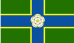 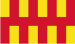 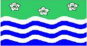 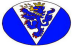 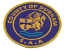 Final Results Northern Schools' Inter-County Athletics Championships Gateshead International Stadium Saturday 18th June 2022 T5 JB 100 metres Race 1 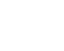 NS 11.4 ES 11.7 CS 12.3 Wind= Posn Name County Perf ESAA Std Points 1 Elliot Robertson Northumberland 11.7 ES 10 2 Finley McKittrick Cleveland 11.8 CS 8 3 Lorton Curnow Cumbria 11.8 CS 7 4 Joel Wright Durham 12.3 CS 3 5 Aaron Brompton North Yorkshire 12.3 CS 2 6 James Curry Northumberland 12.3 CS T5 JB 100 metres Race 2 NS 11.4 ES 11.7 CS 12.3 Wind= Posn Name County Perf ESAA Std Points 1 Etiosa Christian Omdrodion Northumberland 11.7 ES 9 2 Christian Clayton Cumbria 11.9 CS 6 3 Thomas Watton Cleveland 12.0 CS 5 4 Saul Bainbridge Cleveland 12.0 CS 5 Matthew Lynas Durham 12.3 CS 4 6 O'Neil Calliste North Yorkshire 12.5 1 T14 JB 200 metres Race 1 NS 23.3 ES 23.8 CS 25.3 Wind= Posn Name County Perf ESAA Std Points 1 Elliot Robertson Northumberland 24.1 CS 9 2 Christian Clayton Cumbria 25.0 CS 7.5 3 Thomas Watton Cleveland 25.5 5 4 Aaron Brompton North Yorkshire 25.6 4 5 Jack Cuthbertson Durham 26.2 2 T14 JB 200 metres Race 2 NS 23.3 ES 23.8 CS 25.3 Wind= Posn Name County Perf ESAA Std Points 1 Guy Bloomer Northumberland 24.0 CS 10 2 Jack Marshall Cumbria 25.0 CS 7.5 3 Eddie Allen Durham 25.4 6 4 Luca How North Yorkshire 26.1 3 5 Liam Anderson Cleveland 26.5 1 T27 JB 300 metres Race 1 NS 36.8 ES 37.8 CS 40.0 Posn Name County Perf ESAA Std Points 1 Matthew Inman Northumberland 38.6 CS 10 2 Archie Irving Cumbria 39.0 CS 3 Alfie Broatch Cumbria 39.3 CS 9 4 Miles Tiernan North Yorkshire 39.9 CS 8 5 Seth Atkinson Durham 41.1 7 6 Tyler Booth Cleveland 42.6 3Northern Schools' Inter-County Athletics Championships Gateshead International Stadium Saturday 18th June 2022 T27 JB 300 metres Race 2 NS 36.8 ES 37.8 CS 40.0 Posn Name County Perf ESAA Std Points 1 Ethan Harvey Cumbria 41.1 6 2 Josh Sandwell North Yorkshire 41.5 5 3 Conner Phillips Northumberland 41.7 4 4 Ben Huntington Durham 43.9 2 5 Harrison Bowker Cleveland 44.4 1 T9 JB 800 metres NS 2:02.0 ES 2:04.0 CS 2:13.0 Posn Name County Perf ESAA Std Points 1 Josh Sandwell North Yorkshire 2:11.0 CS 10 2 Alfie Todd Cumbria 2:11.5 CS 9 3 Tom Matthews North Yorkshire 2:15.0 8 4 Albie McPate Northumberland 2:18.8 7 5 Matthew Levy Durham 2:20.0 6 6 Sam Osbourne Cumbria 2:20.6 5 7 Aidan Smith Northumberland 2:21.4 4 8 Jack Maddock Cleveland 2:25.9 3 T18 JB 1500 metres NS 4:13.0 ES 4:20.0 CS 4:36.0 Posn Name County Perf ESAA Std Points 1 Isaac Stabler North Yorkshire 4:19.8 ES 10 2 Ollie Calvert Northumberland 4:20.7 CS 9 3 George Tiffin-Lowe Cumbria 4:28.2 CS 8 4 Jacob Brown Cleveland 4:29.8 CS 5 Oliver Tomlinson Northumberland 4:30.1 CS 7 6 Ben Riddiough Cleveland 4:30.3 CS 6 7 Will McNally Cumbria 4:32.9 CS 5 8 Mehdi Ben-Tiba Cleveland 4:35.1 CS 4 9 William Keens North Yorkshire 4:37.6 3 10 Josh Dunning Durham 4:51.6 2 11 Jimmy McGuire Durham 4:53.5 12 Ryan King Durham 4:54.2 1 T23 JB 80 metres Hurdles (84.0cm) Race 1 NS 11.6 ES 12.0 CS 12.9 Wind= Posn Name County Perf ESAA Std Points 1 Luke Pichler Northumberland 11.9 ES 10 2 Isaac Donnini Cumbria 13.8 8 3 Hugo Douglas-Reeve Durham 13.9 4 Liam Anderson Cleveland 14.2 7 5 Matt Berdess Durham 14.5 5Northern Schools' Inter-County Athletics Championships Gateshead International Stadium Saturday 18th June 2022 T23 JB 80 metres Hurdles (84.0cm) Race 2 NS 11.6 ES 12.0 CS 12.9 Wind= Posn Name County Perf ESAA Std Points 1 Will Ainsley Northumberland 12.0 ES 9 2 Riley Boyd Cleveland 14.3 6 3 Matthew Sommerville Cumbria 14.5 4 4 Oliver Knill Durham 15.2 3 T32 JB 4 X 100M Relay Race 2 NS 45.6 ES 47.5 CS 49.4 Posn Name County Perf ESAA Std Points 1 - Aaron Brompton ,O'Neil Calliste ,Luca How ,Miles Tiernan NYorks 49.0 CS 10 2 - Lorton Curnow ,Christian Clayton ,Jack Marshall ,Isaac Donnini Cumb 50.9 9 3 - Matthew Lynas ,Eddie Allen ,Jack Cuthbertson ,Joel Wright Durham 51.1 8  - Elliot Robertson ,James Curry ,Etiosa Christian Omdrodion ,Luke Pichler Nland DQ F24 JB Long Jump NS 5.95 ES 5.80 CS 5.45 Posn Name County Perf ESAA Std Points 1 Harry Hawkins Cumbria 5.32 10 2 Archie Irving Cumbria 5.23 3 Jonty Hansford Cumbria 5.08 9 4 Calum Sayers Northumberland 5.05 8 5 Isaac Farnaby Cleveland 5.00 7 6 Michael Smith Cleveland 4.99 6 7 Jacob Waterson Durham 4.95 5 8 Hugo Douglas-Reeve Durham 4.84 4 9 Ollie Emmerson Northumberland 4.82 3 10 Clayton Ng North Yorkshire 4.81 2 11 Jamil Miah North Yorkshire 4.35 1 F39 JB High Jump NS 1.78 ES 1.72 CS 1.60 Posn Name County Perf ESAA Std Points 1 Luke Pichler Northumberland 1.76 ES 10 2 Daniel Stewart Cumbria 1.69 CS 9 3 Carter McQue Durham 1.63 CS 8 4 Aidan Smith Northumberland 1.60 CS 7 5 Josh Milburn Durham 1.57 6 6 Daniel Cluderay North Yorkshire 1.57 5 7 Josh Keay North Yorkshire 1.54 4 8 Charlie Close Cleveland 1.51 3 9 Leighton Ion Cumbria 1.40 2Northern Schools' Inter-County Athletics Championships Gateshead International Stadium Saturday 18th June 2022 F37 JB Triple Jump NS 12.40 ES 12.00 CS 11.45 Posn Name County Perf ESAA Std Points 1 Calum Sayers Northumberland 11.11 10 2 Daniel Cluderay North Yorkshire 10.91 9 3 Ben Jewsbury Cumbria 10.87 8 4 Herbie Birbeck Cumbria 10.78 7 5 Ben Cunningham Durham 10.64 6 Ben Foulger North Yorkshire 10.35 6 7 Brandyn Foster Cleveland 10.28 5 8 Sam Wilkinson Durham 9.86 4 9 Alex Merritt Durham 9.83 3 10 Stephen Glennie Northumberland 9.70 2 F10 JB Pole Vault NS 3.30 ES 3.00 CS 2.55 Posn Name County Perf ESAA Std Points 1 Thomas Hill Durham 3.10 ES 10 2 Matthew Sommerville Cumbria 2.20 9 F15 JB Shot 4Kg NS 13.30 ES 12.30 CS 11.20 Posn Name County Perf ESAA Std Points 1 Harvey Wilkinson North Yorkshire 10.78 10 2 Tiernan Stead North Yorkshire 10.68 9 3 Daniel Dey Durham 9.87 8 4 Bruno Summerson Durham 9.68 7 5 Leighton Nash Northumberland 9.57 6 6 Witness Ikah Cleveland 9.18 5 7 James Morris Cleveland 8.67 4 8 Jack Nicholson Northumberland 8.49 3 9 Alex Sayner Cumbria 8.16 2 F38 JB Javelin 600g NS 47.00 ES 44.00 CS 39.00 Posn Name County Perf ESAA Std Points 1 Callum Harrogate Cumbria 39.06 CS 10 2 Anthony Maclennan North Yorkshire 34.52 3 Kuba Balcerzak North Yorkshire 34.14 9 4 Adam Sorrell North Yorkshire 27.77 8 5 Callum Gosney Cumbria 27.22 7 6 Jack Nicholson Northumberland 25.50 6 7 Eown Barwick Durham 24.45 5 8 Azhli Uy Northumberland 20.92 4 9 Connor Powell Durham 16.41 3Northern Schools' Inter-County Athletics Championships Gateshead International Stadium Saturday 18th June 2022 F43 JB Discus 1.25Kg NS 38.00 ES 35.00 CS 30.50 Posn Name County Perf ESAA Std Points 1 Joseph Perkins Durham 38.30 NS 10 2 Harry Hawkins Cumbria 29.98 9 3 Tiernan Stead North Yorkshire 28.61 8 4 Jack Walton Durham 21.70 7 5 Gary Smithson Northumberland 21.69 6 6 Alfie Davidson Northumberland 20.74 5 7 James Morris Cleveland 19.14 4 F4 JB Hammer 4Kg NS 45.00 ES 38.00 CS 31.00 Posn Name County Perf ESAA Std Points 1 Joshua Reibbitt Cumbria 46.75 NS 10Northern Schools' Inter-County Athletics Championships Gateshead International Stadium Saturday 18th June 2022 T4 JG 100 metres Race 1 NS 12.4 ES 12.7 CS 13.3 Wind= Posn Name County Perf ESAA Std Points 1 Mille Wilkinson Durham 12.8 CS 10 2 Althea Johnson Cleveland 12.9 CS 9 3 Nancy Marshall North Yorkshire 13.0 CS 8 4 Alyssa Hodgson Cumbria 13.1 CS 7 5 Amy Longstaff Northumberland 13.3 CS 3.5 T4 JG 100 metres Race 2 NS 12.4 ES 12.7 CS 13.3 Wind= Posn Name County Perf ESAA Std Points 1 Isabel Dalton North Yorkshire 13.2 CS 6 2 Mille Buck Durham 13.2 CS 5 3 Martha French Northumberland 13.3 CS 3.5 4 Izzy Edinboro Cleveland 13.5 2 5 Maya Turner Northumberland 13.8 6 Gretta Morton Cumbria 13.9 1 T13 JG 200 metres Race 1 NS 25.5 ES 26.2 CS 27.6 Wind= Posn Name County Perf ESAA Std Points 1 Hannah Wilson Durham 26.2 ES 10 2 Freya Lillie Cleveland 26.7 CS 9 3 Alyssa Hodgson Cumbria 26.8 CS 8 4 Nancy Marshall North Yorkshire 27.0 CS 7 5 Poppy Wilde Northumberland 27.8 5 T13 JG 200 metres Race 2 NS 25.5 ES 26.2 CS 27.6 Wind= Posn Name County Perf ESAA Std Points 1 Ellie Morley Durham 27.4 CS 2 Gabriella Evans Northumberland 27.7 6 3 Holly Ann Sudder Durham 27.8 4 4 Gretta Morton Cumbria 28.1 3 5 Annabel Fulford North Yorkshire 28.2 2 6 Grace Martindale Cleveland 28.3 1 T25 JG 300 metres Race 1 NS 41.0 ES 42.0 CS 44.0 Posn Name County Perf ESAA Std Points 1 Amelia Hamlin Northumberland 43.7 CS 10 2 April Mcaulay Durham 44.7 9 3 Anna Thompson Cumbria 45.5 8 4 Jennifer Iceton Cleveland 45.7 7 5 Kate Setchell North Yorkshire 46.0 4Northern Schools' Inter-County Athletics Championships Gateshead International Stadium Saturday 18th June 2022 T25 JG 300 metres Race 2 NS 41.0 ES 42.0 CS 44.0 Posn Name County Perf ESAA Std Points 1 Isabelle Wilson Cleveland 45.7 6 2 Lauren Stoddart Durham 45.9 5 3 Libby Acton North Yorkshire 46.7 3 4 Georgia Nesbit Northumberland 47.2 2 5 Emilia Mackman Cumbria 48.6 1 T8 JG 800 metres NS 2:15.0 ES 2:19.0 CS 2:29.0 Posn Name County Perf ESAA Std Points 1 Poppy Wilde Northumberland 2:24.7 CS 10 2 Lauren Creaby Northumberland 2:25.1 CS 9 3 Isabelle Wilson Cleveland 2:26.2 CS 8 4 Daisy Graham Durham 2:26.6 CS 7 5 Katie Collin Cumbria 2:27.0 CS 6 6 Isobel Madden North Yorkshire 2:27.8 CS 5 7 Annabel Starkey Cumbria 2:28.1 CS 4 8 Lucy Boot North Yorkshire 2:30.2 3 9 Savannah Tam Durham 2:31.3 2 T17 JG 1500 metres NS 4:40.0 ES 4:48.0 CS 5:10.0 Posn Name County Perf ESAA Std Points 1 Eden Creasey Cleveland 4:45.7 ES 10 2 Zara Jones Durham 4:49.9 CS 3 Rosie Thistlewood North Yorkshire 5:00.8 CS 9 4 Freya Talman Durham 5:03.2 CS 8 5 Isabella Wright North Yorkshire 5:04.0 CS 7 6 Sophie Quinn Cleveland 5:06.2 CS 7 Annie Hutchinson Northumberland 5:07.7 CS 6 8 Lucy Bell Cumbria 5:11.5 5 9 Marina Bailey Cumbria 5:12.8 4 10 Grace Carter Durham 5:18.3 3 11 Milly Moat Northumberland 5:25.2 2 12 Hannah Atkinson Northumberland 5:29.6 13 Jessica Thomas Cleveland 5:33.5 1 T21 JG 75 metres Hurdles (76.2cm) Race 1 NS 11.4 ES 11.7 CS 12.8 Wind= Posn Name County Perf ESAA Std Points 1 Olivia Tweddle North Yorkshire 12.0 CS 10 2 Senna Gorvett Northumberland 12.5 CS 9 3 Lucy Bell Cumbria 12.8 CS 7 4 Emily Graham Durham 13.2 5 5 Annabelle Thomas Cleveland 13.5 4Northern Schools' Inter-County Athletics Championships Gateshead International Stadium Saturday 18th June 2022 T21 JG 75 metres Hurdles (76.2cm) Race 2 NS 11.4 ES 11.7 CS 12.8 Wind= Posn Name County Perf ESAA Std Points 1 Emily Bond Northumberland 12.5 CS 8 2 Antonia Price North Yorkshire 12.8 CS 6 3 Annabelle Coxon North Yorkshire 13.0 4 Ebony Dickinson Cumbria 13.8 3 5 Poppie Peacock Cleveland 14.0 2 6 Lily Bowman Durham 14.2 1 T31 JG 4 X 100M Relay Race 2 NS 50.0 ES 52.0 CS 53.4 Posn Name County Perf ESAA Std Points 1 - Nancy Marshall ,Isabel Dalton ,Olivia Tweddle ,Antonia Price NYorks 51.1 ES 10 2 - Mille Buck ,Holly Ann Sudder ,Ella Wilson ,Mille Wilkinson Cumb 51.2 ES 9 3 - Althea Johnson ,Izzy Edinboro ,Freya Lillie ,Grace Martindale Durham 52.4 CS 8 4 - Amy Longstaff ,Martha French ,Maya Turner ,Amelia Hamlin Nland 53.1 CS 7 5 - Alysssa Hodgson ,Emily White ,Gretta Morton ,Lucy Bell 54.2 6 F34 JG Long Jump NS 5.25 ES 5.15 CS 4.65 Posn Name County Perf ESAA Std Points 1 Isabel Dalton North Yorkshire 5.00 CS 10 2 Sadie Parker Northumberland 4.85 CS 9 3 Emily Bond Northumberland 4.48 8 4 Emily Scott North Yorkshire 4.27 7 5 Imogen Carter Sedgewick Durham 4.14 6 Olivia Brownrigg Northumberland 4.09 7 Althea Johnson Cleveland 4.02 6 8 Emilia Mackman Cumbria 3.87 5 9 Izzy Foxton Cumbria 3.62 4 10 Eva Cuthbert Durham 3.61 3 11 Maisie Hall Durham 3.47 2 F21 JG High Jump NS 1.65 ES 1.59 CS 1.45 Posn Name County Perf ESAA Std Points 1 Senna Gorvett Northumberland 1.48 CS 10 2 Isabelle Murphy Cumbria 1.45 CS 9 3 Olivia Tweddle North Yorkshire 1.45 CS 8 4 Ella Bennett North Yorkshire 1.33 5 Violet Heintz Durham 1.33 7 6 Amber Wright Durham 1.30 6 7 Annabelle Coxon North Yorkshire 1.30 5 8 Charlotte Scrivener Northumberland 1.30 4Northern Schools' Inter-County Athletics Championships Gateshead International Stadium Saturday 18th June 2022 F7 JG Pole Vault NS 3.00 ES 2.70 CS 2.50 Posn Name County Perf ESAA Std Points 1 Martha Hewitt-Chapple Northumberland 2.75 ES 10 F40 JG Shot 3Kg NS 11.20 ES 10.60 CS 9.25 Posn Name County Perf ESAA Std Points 1 Leila Thompson Northumberland 11.51 NS 10 2 Zara Armstrong Cumbria 9.11 9 3 Annie Little Cumbria 8.55 8 4 Saveena Mullin Northumberland 8.46 7 5 Linsey Marty North Yorkshire 8.27 6 6 Jasmina Lujkaj Cleveland 7.93 5 7 Darcy Lines Durham 7.80 4 8 Maisie Edwards North Yorkshire 7.52 3 9 Lesley Hakizimana Durham 7.11 2 F20 JG Javelin 500g NS 36.00 ES 34.00 CS 27.50 Posn Name County Perf ESAA Std Points 1 Phoebe Hall Durham 31.57 CS 10 2 Darcy Metcalf Durham 30.24 CS 9 3 Sophie Dillon North Yorkshire 28.71 CS 8 4 Zara Armstrong Cumbria 26.88 7 5 Ella McIntosh North Yorkshire 22.48 6 6 Ainara Cowan Cumbria 21.18 5 7 Amy Goodwin Northumberland 18.58 4 8 Catherine Atkinson Northumberland 18.21 3 F25 JG Discus 1Kg NS 30.00 ES 27.00 CS 23.00 Posn Name County Perf ESAA Std Points 1 Skye Marshall Durham 22.45 10 2 Karis de Vos Northumberland 20.18 9 3 Elanor Harrison Cumbria 18.69 8 4 Emily Scott North Yorkshire 18.09 7 5 Bethany Turner Northumberland 17.97 6 6 Sonia Gattwood Cumbria 17.21 5 F1 JG Hammer 3Kg NS 44.00 ES 36.00 CS 30.00 Posn Name County Perf ESAA Std Points 1 Ella McIntosh North Yorkshire 32.69 CS 10 2 Anna Brocklebank Cumbria 31.49 CS 9 3 Sophie Dillon North Yorkshire 29.60 8 4 Alexandria Hodgson Northumberland 29.36 7 5 Mille Macqueen Cumbria 26.85 6Northern Schools' Inter-County Athletics Championships Gateshead International Stadium Saturday 18th June 2022 T7 IB 100 metres Race 1 NS 11.0 ES 11.2 CS 11.7 Wind= Posn Name County Perf ESAA Std Points 1 Campbell Darcy North Yorkshire 11.1 ES 10 2 Leighton Barber Northumberland 11.4 CS 3 Kane James Cumbria 11.4 CS 4 Ash Firth Cumbria 11.6 CS 7 5 Harrison Meeson Durham 11.6 CS 6 6 Kieran McNeil Cleveland 11.9 4 7 Harry Scott Northumberland 11.9 3 8 Charlie Culyer Northumberland 11.9 T7 IB 100 metres Race 2 NS 11.0 ES 11.2 CS 11.7 Wind= Posn Name County Perf ESAA Std Points 1 Beni Ayuk Northumberland 11.1 ES 2 Freddie Brown North Yorkshire 11.4 CS 9 3 Aaron Hoad-Williams Cumbria 11.5 CS 8 4 Evan Logan Northumberland 11.6 CS 5 Jacob Meek Durham 11.8 5 6 Michael Azaka-Ekpeti North Yorkshire 11.9 7 Sam Wardle Northumberland 12.2 2 8 Ellis Winship Cleveland 12.2 1 T16 IB 200 metres Race 1 NS 22.2 ES 22.7 CS 24.0 Wind= Posn Name County Perf ESAA Std Points 1 Campbell Darcy North Yorkshire 22.6 ES 10 2 Fin Maynard North Yorkshire 23.3 CS 9 3 Ash Firth Cumbria 23.7 CS 8 4 Rhys Brunton Northumberland 24.0 CS 7 5 Jack Dinning Northumberland 24.3 6 6 Harry Trail Cumbria 24.9 5 7 Noah Scott Durham 25.3 4 T28 IB 400 metres Race 1 NS 49.5 ES 51.1 CS 53.4 Posn Name County Perf ESAA Std Points 1 James Bell Cumbria 53.2 CS 9 2 Joshua Macdonald Northumberland 54.3 7 3 Edan Petrie North Yorkshire 55.6 6 4 Kaejean Ferguson North Yorkshire 55.8 5 Jacob Lamb Cleveland 56.0 5 6 Bruno Kinlan Durham 56.4 4Northern Schools' Inter-County Athletics Championships Gateshead International Stadium Saturday 18th June 2022 T28 IB 400 metres Race 2 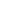 NS 49.5 ES 51.1 CS 53.4 Posn Name County Perf ESAA Std Points 1 Ben Nutter Cumbria 52.8 CS 10 2 Louis How North Yorkshire 54.0 8 3 Reuben Moss Northumberland 56.6 3 4 Luke Foster Durham 58.2 2 5 Lisa Barlow Cumbria 61.6 T11 IB 800 metres NS 1:55.0 ES 1:57.0 CS 2:05.0 Posn Name County Perf ESAA Std Points 1 Lucas Stabler North Yorkshire 1:59.3 CS 10 2 James Bowen Cumbria 2:01.3 CS 3 Joseph Close Northumberland 2:02.2 CS 9 4 Thomas Bird Northumberland 2:04.8 CS 8 5 Greg Barnard McKenzie Cumbria 2:05.4 7 6 Ethan Stokes Durham 2:05.7 7 Sam Mason Durham 2:06.2 6 8 Jack Collett Cumbria 2:06.6 9 Fraser Allen North Yorkshire 2:07.1 5 10 Harry Hulley Durham 2:11.7 4 11 Aslak Rolfe Cumbria 2:25.7 3 12 Harry Tilling Cleveland 2:29.6 2 T20 IB 1500 metres NS 4:03.0 ES 4:06.0 CS 4:20.0 Posn Name County Perf ESAA Std Points 1 Joseph West North Yorkshire 4:09.7 CS 10 2 Max Creasey Cleveland 4:10.6 CS 3 Lucas Stabler North Yorkshire 4:13.4 CS 9 4 Elliot Kelso Northumberland 4:14.2 CS 8 5 James Brassington Cumbria 4:14.5 CS 7 6 Duncan Hughes Durham 4:17.2 CS 7 Alfie Lamb Cumbria 4:20.0 CS 6 8 Bertie Marr Northumberland 4:29.0 5 9 Tobias Dawson Durham 4:30.2 4 10 Matthew Downs Cleveland 4:32.6 3 11 Kai Hatcher Cumbria 4:35.0 12 George Beevers Durham 4:37.4 2 13 Ethan Marron Cleveland 4:37.4 1Northern Schools' Inter-County Athletics Championships Gateshead International Stadium Saturday 18th June 2022 T12 IB 3000 metres 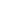 NS 8:50.0 ES 8:56.0 CS 9:30.0 Posn Name County Perf ESAA Std Points 1 William De Vere Owen Northumberland 8:56.5 CS 10 2 Ethan Bond Northumberland 8:59.0 CS 9 3 Isaac Bastow North Yorkshire 9:59.0 8 4 Ivo Schulz Durham 10:14.8 7 5 Kian Wallinger Cleveland 10:29.2 6 6 Will Young Cleveland 10:36.5 5 7 Rory Hart Durham 10:44.8 4 8 Tristan Baker North Yorkshire 10:45.0 3 T24 IB 100 metres Hurdles (91.4cm) NS 13.5 ES 14.0 CS 15.0 Wind= Posn Name County Perf ESAA Std Points 1 Come Lechevalier Cumbria 14.9 CS 10 2 Jayden Jeffrey North Yorkshire 15.1 9 3 James Bent Cumbria 15.7 4 Oliver Hunter Northumberland 16.0 7 5 Issac Jowett Durham 17.7 4 T24 IB 100 metres Hurdles (91.4cm) NS 13.5 ES 14.0 CS 15.0 Wind= Posn Name County Perf ESAA Std Points 1 Reuben Donnini Cumbria 15.8 8 2 Takuma Sanderson North Yorkshire 16.1 6 3 Ben Hope Northumberland 16.6 5 T2 IB 400 metres Hurdles (84.0cm) NS 56.5 ES 58.5 CS 60.5 Posn Name County Perf ESAA Std Points 1 Edan Petrie North Yorkshire 65.4 10 2 Ben Hope Northumberland 66.0 9 3 Nathaniel Brady North Yorkshire 66.8 8 T34 IB 4 X 100M Relay Race 2 NS 43.6 ES 45.0 CS 46.6 Posn Name County Perf ESAA Std Points 1 - Campbell Darcy ,Freddie Brown ,Fin Maynard ,Jayden Jeffrey NYorks 44.7 ES 10 2 - Harry Scott ,Sam Wardle ,Charlie Culyer ,Rhys Brunton Cumb 47.2 9 3 - Ash Firh ,Aaron Hoad-Williams ,Harry Trail ,Come Lechevalier Durham 47.3 8 4 - Jacob Meek ,Matt Young ,Noah Scott ,Harrison Meeson Nland 47.8 7Northern Schools' Inter-County Athletics Championships Gateshead International Stadium Saturday 18th June 2022 F41 IB Long Jump 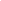 NS 6.80 ES 6.40 CS 6.00 Posn Name County Perf ESAA Std Points 2 Come Lechevalier Cumbria 5.85 9 3 Will Firman North Yorkshire 5.75 8 4 Bubacar Tarquan Cleveland 5.74 7 5 Oliver Hunter Northumberland 5.20 6 6 Callum Howe Cumbria 5.15 5 7 Kieran McNeil Cleveland 4.99 4 8 Domonic Hughes Durham 4.86 3 9 Michael Chinorwadz Durham 4.35 2 F13 IB High Jump NS 1.96 ES 1.90 CS 1.75 Posn Name County Perf ESAA Std Points 1 Jay Rawson Durham 1.89 CS 2 Sam Routledge Durham 1.73 10 3 Jonah Burdon Durham 1.67 9 4 Jack Bulanaca Cumbria 1.64 8 5 Aiden Angus Cleveland 1.55 7 6 Matthew Moses Cumbria 1.55 6 7 Josh Kazzim North Yorkshire 1.52 5 8 Michael Killing Northumberland 1.49 4 F26 IB Triple Jump NS 13.70 ES 13.20 CS 12.50 Posn Name County Perf ESAA Std Points 1 Alex Huby North Yorkshire 11.73 10 2 Chapman Li Northumberland 11.48 9 3 Ashton Harrison Durham 11.34 8 4 Harry Roberts North Yorkshire 11.31 5 Lucas Seal Cumbria 11.04 7 6 Mason Taylor Northumberland 10.60 6 7 Oliver Knight Cleveland 10.31 5 8 Patrick McCoy Durham 10.12 4 F11 IB Pole Vault NS 4.20 ES 3.90 CS 3.10 Posn Name County Perf ESAA Std Points 1 Isaac Henson North Yorkshire 3.40 CS 10 2 Matthew Downs Cleveland 2.40 9Northern Schools' Inter-County Athletics Championships Gateshead International Stadium Saturday 18th June 2022 F32 IB Shot 5Kg 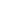 NS 14.20 ES 13.20 CS 11.90 Posn Name County Perf ESAA Std Points 1 Aaron Rutter North Yorkshire 12.38 CS 2 Scott Jackson Cumbria 11.84 10 3 Luke Dawson Cumbria 11.23 4 Jonny Davies Cumbria 11.04 5 Lucas Seal Cumbria 10.65 9 6 Henry Turnbull Durham 10.59 8 7 Johnathan Algie Cleveland 10.15 7 8 Casper Skrzecz Northumberland 9.99 6 9 Sam Ryan Durham 9.71 5 10 Josh Kazzim North Yorkshire 9.03 4 11 Finlay Lawless Northumberland 8.81 3 F28 IB Javelin 700g NS 54.00 ES 52.00 CS 45.00 Posn Name County Perf ESAA Std Points 1 Billy Murphy Northumberland 45.42 CS 10 2 Dale Clarke Cumbria 43.59 9 3 Cameron Marshall Durham 38.31 8 4 Fynn Errington Durham 35.50 7 5 Owen Pitts Cleveland 35.50 6 6 Sam Cooper Cumbria 30.90 5 7 Ethan Henry North Yorkshire 27.51 4 8 Adam Steadman Northumberland 25.41 3 9 Lewis Rutter North Yorkshire NM F18 IB Discus 1.5Kg NS 44.00 ES 41.00 CS 34.00 Posn Name County Perf ESAA Std Points 1 Edward Gardiner Northumberland 38.18 CS 10 2 Bryce Farmer-Beasley North Yorkshire 36.97 CS 9 3 Isaac Henson North Yorkshire 36.06 CS 8 4 Ryan Cook Durham 35.94 CS 7 5 Luke Dawson Cumbria 34.40 CS 6 Sam Cooper Cumbria 32.64 6 7 Jonny Davies Cumbria 31.40 8 Jonny Cotterill Northumberland 28.15 5 9 Harley Sowerby Cumbria 25.90 4 10 Kenzie Paxton Cleveland 15.85 3Northern Schools' Inter-County Athletics Championships Gateshead International Stadium Saturday 18th June 2022 F5 IB Hammer 5Kg 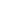 NS 56.00 ES 50.00 CS 37.00 Posn Name County Perf ESAA Std Points 1 Damon King Cumbria 49.89 CS 2 Aaron Holliday Cumbria 46.95 CS 3 Dale Clarke Cumbria 31.00 10 4 Bryce Farmer-Beasley North Yorkshire 29.66 9 5 Jonny Cotterill Northumberland 25.55 8 6 Kenzie Paxton Cleveland 19.80 7Northern Schools' Inter-County Athletics Championships Gateshead International Stadium Saturday 18th June 2022 T6 IG 100 metres Race 1 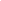 NS 12.2 ES 12.5 CS 13.0 Wind= Posn Name County Perf ESAA Std Points 1 Kira Jones Cumbria 12.5 ES 10 2 Katherine Bell Northumberland 12.7 CS 8 3 Beth Sullock Cleveland 13.2 6 4 Lily White Durham 13.3 5 5 Floella Thompson North Yorkshire 13.4 4 6 Hannah Snowdon Durham 13.7 T6 IG 100 metres Race 2 NS 12.2 ES 12.5 CS 13.0 Wind= Posn Name County Perf ESAA Std Points 1 Susan Folorunso Northumberland 12.1 NS 2 Lily Bradley Northumberland 12.6 CS 9 3 Krista Bissett Brown Cleveland 13.1 7 4 Charley Watson Durham 13.6 3 T15 IG 200 metres Race 1 NS 25.1 ES 25.8 CS 27.0 Wind= Posn Name County Perf ESAA Std Points 1 Kira Jones Cumbria 26.0 CS 10 2 Lily Watson Cleveland 26.7 CS 9 3 Lily Bradley Northumberland 26.7 CS 8 4 Mia Liddel Durham 26.8 CS 5 Melissa Bills Cumbria 27.2 6 Imogen Barrett North Yorkshire 27.3 7 7 Maddelyn Liddel Durham 29.2 1 T15 IG 200 metres Race 2 NS 25.1 ES 25.8 CS 27.0 Wind= Posn Name County Perf ESAA Std Points 1 Louisa Birch North Yorkshire 27.5 6 2 Lucy Fitzpatrick Northumberland 27.5 5 3 Ella Smith Cumbria 27.9 4 4 Iris Welsh Durham 28.0 3 5 Naiomi Pye Cleveland 28.1 2 T26 IG 300 metres Race 1 NS 40.1 ES 41.0 CS 44.8 Posn Name County Perf ESAA Std Points 1 Isla Fishwick Durham 42.9 CS 10 2 Leoni Pye Cleveland 43.3 CS 9 3 Sonya Chechik North Yorkshire 43.7 CS 8 4 Victoria Hodgson Northumberland 45.0 5 5 Layla Westwell Cumbria 45.9 3Northern Schools' Inter-County Athletics Championships Gateshead International Stadium Saturday 18th June 2022 T26 IG 300 metres Race 2 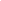 NS 40.1 ES 41.0 CS 44.8 Posn Name County Perf ESAA Std Points 1 Imogen Barrett North Yorkshire 44.0 CS 7 2 Katarina Savkovic North Yorkshire 44.0 CS 3 Lucy Milburn Northumberland 44.7 CS 6 4 Libby Hammond Cleveland 45.3 4 5 Grace Wells Cumbria 46.5 2 T10 IG 800 metres NS 2:13.0 ES 2:16.0 CS 2:25.0 Posn Name County Perf ESAA Std Points 1 Lucy Oliver Durham 2:20.6 CS 10 2 Ebony Blackwell Cumbria 2:21.5 CS 9 3 Katie Joslyn Northumberland 2:22.5 CS 8 4 Hannah Boyer Durham 2:23.9 CS 7 5 Hannah Wightman Northumberland 2:25.1 6 6 Katarina Savkovic North Yorkshire 2:26.8 5 7 Anna Dickson Cleveland 2:27.7 4 8 Sophie Cowin Cumbria 2:29.0 3 T19 IG 1500 metres NS 4:39.0 ES 4:45.0 CS 5:04.0 Posn Name County Perf ESAA Std Points 1 Jess Sails Northumberland 4:38.0 NS 2 Poppy Old Northumberland 4:41.2 ES 10 3 Georgia Bell Cumbria 4:41.8 ES 9 4 Macy Kelly Durham 4:48.2 CS 8 5 Shannon Robinson North Yorkshire 4:50.0 CS 7 6 Aoife Bell Durham 5:03.1 CS 6 7 Sarah Smith Cumbria 5:09.8 5 8 Hazel Forrest North Yorkshire 5:13.4 4 9 Shinade Creighton Northumberland 5:30.4 3 10 Roma Hendry Cleveland 6:18.3 2 T3 IG 3000 metres NS 10:10.0 ES 10:20.0 CS 10:50.0 Posn Name County Perf ESAA Std Points 1 Charlotte Dillon Durham 10:32.1 CS 10 2 Imogen Bungay Northumberland 10:39.5 CS 9 3 Iona Johnstone Northumberland 10:51.8 8 4 Islay Wilson North Yorkshire 11:21.9 7 5 Daisy Johnson Cleveland 11:36.7 6 6 Mary Stobbs Durham 12:32.4 5 7 Imogen King Northumberland 12:34.5 T30 IG 1500m S/C 76.2cm NS 5:13.0 ES 5:23.0 CS 5:50.0 Posn Name County Perf ESAA Std Points 1 Jessica Milburn Durham 5:26.2 CS 10 2 Amy Kennedy North Yorkshire 5:27.4 CS 9Northern Schools' Inter-County Athletics Championships Gateshead International Stadium Saturday 18th June 2022 T22 IG 80 metres Hurdles (76.2cm) 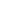 NS 11.6 ES 12.0 CS 13.0 Wind= Posn Name County Perf ESAA Std Points 1 Rosie Hickling North Yorkshire 12.0 ES 10 2 Georgia Richmond Cleveland 12.3 CS 9 3 Hannah Lott Northumberland 12.7 CS 8 4 Lily Burke Durham 15.9 5 T1 IG 300 metres Hurdles (76.2cm) NS 45.0 ES 46.4 CS 50.0 Posn Name County Perf ESAA Std Points 1 Sonya Chechik North Yorkshire 46.6 CS 10 2 Georgia Richmond Cleveland 47.7 CS 9 3 Tori Buckley Durham 49.3 CS 4 Rebecca Harrison Durham 50.1 8 5 Kate Williams Durham 52.2 7 6 Harriet Oma Northumberland 53.8 6 7 Hannah Lott Northumberland 55.7 5 May Mcdonald Durham DQ T33 IG 4 X 100M Relay NS 48.2 ES 50.2 CS 52.4 Posn Name County Perf ESAA Std Points 1 - Katherine Bell ,Lily Bradley ,Georgina Mabbott ,Hannah Lott NYorks 51.0 CS 10 2 - Kira Jones ,Zoe Nelson ,Ella Smith ,Caitlin Padgett Cumb 52.2 CS 9 3 - Charley Watson ,Iris Welsh ,Maddelyn Liddel ,Lily White Durham 53.4 8  - Imogen Barrett ,Floella Thompson ,Louisa Birch ,Rosie Hickling Nland DNF F16 IG Long Jump NS 5.50 ES 5.35 CS 4.80 Posn Name County Perf ESAA Std Points 2 Aurora Brown North Yorkshire 4.68 10 3 Jessica Doyle Northumberland 4.67 9 4 Louisa Birch North Yorkshire 4.61 5 Grace Green-Hemmings North Yorkshire 4.55 8 6 Molly Thrower Cleveland 4.53 7 7 Krista Bissett Brown Cleveland 4.46 6 8 Millie Train Northumberland 4.34 5 9 Ella Smith Cumbria 4.30 4 10 Isabel Winskell Cumbria 4.19 3 11 Hannah Ward Durham 3.88 2 12 Ruby Atkinson Durham 3.65 1Northern Schools' Inter-County Athletics Championships Gateshead International Stadium Saturday 18th June 2022 F30 IG High Jump 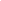 NS 1.70 ES 1.64 CS 1.52 Posn Name County Perf ESAA Std Points 1 Emma Sedgwick North Yorkshire 1.60 CS 10 2 Anna Fitzpatrick Northumberland 1.60 CS 3 Jessie Davison Northumberland 1.51 9 4 Molly Thrower Cleveland 1.51 5 Zoe Nelson Cumbria 1.48 8 6 Abigail Dresser Northumberland 1.45 7 7 Sian Davison Durham 1.45 6 8 Ellie-Mai Coulson North Yorkshire 1.36 5 9 Emily Hunter Cleveland 1.36 4 10 Amber Goodhart Cumbria 1.33 3 11 Elesha Langford Cleveland 1.33 2 12 Imogen Peel Durham 1.25 1 F44 IG Triple Jump NS 11.20 ES 10.90 CS 10.00 Posn Name County Perf ESAA Std Points 1 Charlotte Earl Northumberland 11.20 NS 2 Neeve Eddon North Yorkshire 9.64 10 3 Lucy Fitzpatrick Northumberland 9.37 9 4 Caitlin Padgett Cumbria 9.33 8 5 Grace Meadley Cleveland 8.89 7 6 Lucy Milburn Northumberland 8.49 6 7 Lilia Skinner Durham 8.44 5 8 Lili Tron Durham 7.94 4 F22 IG Shot 3Kg NS 12.70 ES 11.60 CS 10.00 Posn Name County Perf ESAA Std Points 1 Tori Buckley Durham 11.23 CS 10 2 Kathryn Clague North Yorkshire 10.84 CS 9 3 Grace Auther Durham 10.41 CS 8 4 Kaitlyn Waddell Northumberland 10.36 CS 7 5 Lilia Purvis Northumberland 10.29 CS 6 Esme Pounder North Yorkshire 10.05 CS 7 Hannah Carruthers Cumbria 9.55 6 8 Penny Sancaster Cleveland 9.25 5 9 Aurora Brown North Yorkshire 9.20 4 10 Jessica Doyle Northumberland 9.15 3 11 Annabelle Taylor Cumbria 8.66 12 Jessica Mitchinson Cumbria 8.56 2 13 Grace Meadley Cleveland 7.51 1Northern Schools' Inter-County Athletics Championships Gateshead International Stadium Saturday 18th June 2022 F46 IG Javelin 500g 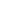 NS 41.00 ES 38.00 CS 33.00 Posn Name County Perf ESAA Std Points 1 Maya Lindridge North Yorkshire 34.98 CS 10 2 Ella Jones Durham 30.60 9 3 Kathryn Clague North Yorkshire 30.13 8 4 Grace Green-Hemmings North Yorkshire 26.44 5 Eve Bousfield Cumbria 26.40 7 6 Georgina Mabbott Northumberland 24.62 6 7 Libby Martin Cumbria 24.14 5 8 Neve King-Jones Durham 21.48 4 9 Emily Fothergill Cleveland 20.32 3 10 Poppy Doherty Durham 19.17 11 Megan Eaton Northumberland 19.06 2 F35 IG Discus 1Kg NS 37.00 ES 33.00 CS 27.00 Posn Name County Perf ESAA Std Points 1 Poppy Doherty Durham 33.29 ES 2 Lily Thompson Durham 25.04 10 3 Grace Fisher North Yorkshire 24.99 9 4 Sky Lewis Durham 23.73 8 5 Megan Brownrigg Northumberland 23.49 7 6 Jessica Mitchinson Cumbria 22.76 6 7 Jess Hart Northumberland 21.29 5 8 Kate Waddington North Yorkshire 20.62 4 F2 IG Hammer 3Kg NS 53.00 ES 48.00 CS 38.00 Posn Name County Perf ESAA Std Points 1 Kaitlyn Waddell Northumberland 46.68 CS 10 2 Durham 44.82 CS 9 3 Ellen Sherwen Cumbria 40.23 CS 8 4 Lucy Martin Cumbria 39.88 CS 7 5 Georgia Turner Northumberland 38.64 CS 6 6 Charlotte Gunn Cleveland 34.00 7 Maya Lindridge North Yorkshire 29.76 5 8 Grace Fisher North Yorkshire 27.69 4 T29G SB 2000m S/C 91.4cm NS 6:08.0 ES 6:16.0 CS 6:30.0 Posn Name County Perf ESAA Std Points 1 Neil Sillence Northumberland 7:11.7 T24G SB 110 metres Hurdles (99.1cm) NS 14.6 ES 15.3 CS 16.2 Wind= Posn Name County Perf ESAA Std Points 1 Kane James Cumbria 17.0Northern Schools' Inter-County Athletics Championships Gateshead International Stadium Saturday 18th June 2022 T1G SG 400 metres Hurdles (76.2cm) 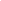 NS 64.0 ES 66.0 CS 69.5 Posn Name County Perf ESAA Std Points 1 Mia Liddel Durham 68.0 CS 2 Melissa Bills Cumbria 70.7 3 Lily Cassidy Durham 76.5County JB JG IB IG Boys Girls TotalNorthumberland 168 161 178 195 346 356 702North Yorkshire 125 148 197 187 322 335 657Cumbria 174 132 176 128 350 260 610Durham 121 122 123 179 244 301 545Cleveland 83 70 82 102 165 172 337Junior Girls ResultsJunior Girls ResultsJunior Girls ResultsJunior Girls Results Junior Boys Results Junior Boys Results Junior Boys Results Junior Boys ResultsCounty Track Field Total County Track Field TotalNorthumberland 74 87 161 Cumbria 82 92 174North Yorkshire 70 78 148 Northumberland 98 70 168Cumbria 57 75 132 North Yorkshire 54 71 125Durham 69 53 122 Durham 41 80 121Cleveland 59 11 70 Cleveland 49 34 83Intermediate Girls ResultsIntermediate Girls ResultsIntermediate Girls ResultsIntermediate Girls Results Intermediate Boys Results Intermediate Boys Results Intermediate Boys Results Intermediate Boys ResultsCounty Track Field Total County Track Field TotalNorthumberland 104 91 195 North Yorkshire 130 67 197North Yorkshire 91 96 187 Northumberland 98 80 178Durham 102 77 179 Cumbria 88 88 176Cumbria 61 67 128 Durham 52 71 123Cleveland 67 35 102 Cleveland 27 55 82